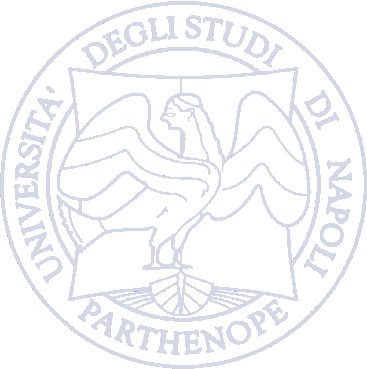 Estratto B - Allegato 1 Linee Guida ErasmusUNIVERSITÀ DEGLI STUDI DI NAPOLI PARTHENOPELINEE GUIDA PER LA MOBILITÀ ERASMUS+Crediti per Mobilità Erasmus A.A. 20	/ 20ALLA COMMISSIONE DIDATTICA SULLA MOBILITÁ INTERNAZIONALE DELLA SCUOLA DI[inserire qui la Scuola: SIEGI o SIS]Richiesta Riconoscimento Attività formativaLa/Il sottoscritta/o	Nata/o a	il		matricola		iscritto/a al corso di laurea in	Dipartimento di			in mobilità Erasmus dal	al		presso la seguente Istituzione ospitante		Codice Erasmus	Paeseconsapevole delle sanzioni penali previste in caso di dichiarazione mendace e della decadenza dai benefici eventualmente conseguiti per effetto del provvedimento emanato sulla base della dichiarazione non veritiera (artt. 75 e 76 del D.P.R. 28 Dicembre 2000, n. 445),DICHIARAChe i dati inseriti dal sottoscritto nella tabella A allegata a questa domanda sono corretti. La/il sottoscritta/o è inoltre consapevole che qualsiasi errore di compilazione comporta il rischio di ritardo e/o annullamento della procedura di riconoscimento dell’intera mobilità Erasmus.La/il sottoscritta/o dichiara, inoltre, di (barrare la risposta esatta):AVER sostenuto tutti gli esami previsti nel Learning Agreeement di ultima approvazione.NON AVER sostenuto tutti gli esami previsti nel Learning Agreeement di ultima approvazione.CHIEDE PERTANTOIl riconoscimento degli insegnamenti riportati nella successiva Tabella A.ALLEGA A QUESTA DOMANDALearning Agreement di ultima approvazione da parte del Referente di DipartimentoTranscript of Records - TOREventuale email dell’università ospitante con la quale è stato trasmesso il TOR, SOLO nel caso in cui quest’ultimo non sia firmato digitalmenteDocumento di riconoscimentoModulo approvazione ricerca tesi estero (se richiesto il riconoscimento anche di questa attività)Ed invia tutti i documenti (compresa la Tabella A) a internazionale.lingue@uniparthenope.it indicando in oggetto la seguente frase “Domanda di riconoscimento Crediti di proprioNome_Cognome, proprioDipartimento, annoaccademico”Luogo e Data	FirmaTabella ATabella ATabella ATabella ATabella ATabella ATabella Aa)b)c)d)e)f)g)h)ESAME IN UNIPARTHENOPE DA RICONOSCERECFULasciare vuota questa colonnaESAME/I ASSOCIATO/I SOSTENUTO/I ALL’ESTEROECTSESITO (SUPERATO/ NON SUPERATO)VOTO ESAME ESTERODATA ESAMEIstruzioni di compilazione per lo studenteNella colonna a) vanno riportati tutti gli esami previsti dal proprio corso di studio e riportati nell’ultimo LA Approvato. La colonna c) non va compilata. Nella colonna d) vanno riportati tutti gli esami esteri riportati nell’ultimo LA Approvato. Nel caso lo studente abbia nel LA esami esteri non associati ad alcun esame in Parthenope, tali esami vanno inseriti nella colonna d) lasciando le colonne a) e b) vuote. Se necessario, lo studente può autonomamente aggiungere altre righe alla tabella utilizzando le appositefunzioni Word.Istruzioni di compilazione per lo studenteNella colonna a) vanno riportati tutti gli esami previsti dal proprio corso di studio e riportati nell’ultimo LA Approvato. La colonna c) non va compilata. Nella colonna d) vanno riportati tutti gli esami esteri riportati nell’ultimo LA Approvato. Nel caso lo studente abbia nel LA esami esteri non associati ad alcun esame in Parthenope, tali esami vanno inseriti nella colonna d) lasciando le colonne a) e b) vuote. Se necessario, lo studente può autonomamente aggiungere altre righe alla tabella utilizzando le appositefunzioni Word.Istruzioni di compilazione per lo studenteNella colonna a) vanno riportati tutti gli esami previsti dal proprio corso di studio e riportati nell’ultimo LA Approvato. La colonna c) non va compilata. Nella colonna d) vanno riportati tutti gli esami esteri riportati nell’ultimo LA Approvato. Nel caso lo studente abbia nel LA esami esteri non associati ad alcun esame in Parthenope, tali esami vanno inseriti nella colonna d) lasciando le colonne a) e b) vuote. Se necessario, lo studente può autonomamente aggiungere altre righe alla tabella utilizzando le appositefunzioni Word.Istruzioni di compilazione per lo studenteNella colonna a) vanno riportati tutti gli esami previsti dal proprio corso di studio e riportati nell’ultimo LA Approvato. La colonna c) non va compilata. Nella colonna d) vanno riportati tutti gli esami esteri riportati nell’ultimo LA Approvato. Nel caso lo studente abbia nel LA esami esteri non associati ad alcun esame in Parthenope, tali esami vanno inseriti nella colonna d) lasciando le colonne a) e b) vuote. Se necessario, lo studente può autonomamente aggiungere altre righe alla tabella utilizzando le appositefunzioni Word.Istruzioni di compilazione per lo studenteNella colonna a) vanno riportati tutti gli esami previsti dal proprio corso di studio e riportati nell’ultimo LA Approvato. La colonna c) non va compilata. Nella colonna d) vanno riportati tutti gli esami esteri riportati nell’ultimo LA Approvato. Nel caso lo studente abbia nel LA esami esteri non associati ad alcun esame in Parthenope, tali esami vanno inseriti nella colonna d) lasciando le colonne a) e b) vuote. Se necessario, lo studente può autonomamente aggiungere altre righe alla tabella utilizzando le appositefunzioni Word.Istruzioni di compilazione per lo studenteNella colonna a) vanno riportati tutti gli esami previsti dal proprio corso di studio e riportati nell’ultimo LA Approvato. La colonna c) non va compilata. Nella colonna d) vanno riportati tutti gli esami esteri riportati nell’ultimo LA Approvato. Nel caso lo studente abbia nel LA esami esteri non associati ad alcun esame in Parthenope, tali esami vanno inseriti nella colonna d) lasciando le colonne a) e b) vuote. Se necessario, lo studente può autonomamente aggiungere altre righe alla tabella utilizzando le appositefunzioni Word.Istruzioni di compilazione per lo studenteNella colonna a) vanno riportati tutti gli esami previsti dal proprio corso di studio e riportati nell’ultimo LA Approvato. La colonna c) non va compilata. Nella colonna d) vanno riportati tutti gli esami esteri riportati nell’ultimo LA Approvato. Nel caso lo studente abbia nel LA esami esteri non associati ad alcun esame in Parthenope, tali esami vanno inseriti nella colonna d) lasciando le colonne a) e b) vuote. Se necessario, lo studente può autonomamente aggiungere altre righe alla tabella utilizzando le appositefunzioni Word.Istruzioni di compilazione per lo studenteNella colonna a) vanno riportati tutti gli esami previsti dal proprio corso di studio e riportati nell’ultimo LA Approvato. La colonna c) non va compilata. Nella colonna d) vanno riportati tutti gli esami esteri riportati nell’ultimo LA Approvato. Nel caso lo studente abbia nel LA esami esteri non associati ad alcun esame in Parthenope, tali esami vanno inseriti nella colonna d) lasciando le colonne a) e b) vuote. Se necessario, lo studente può autonomamente aggiungere altre righe alla tabella utilizzando le appositefunzioni Word.